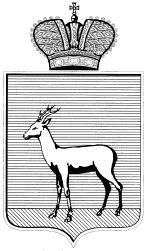 АДМИНИСТРАЦИЯ КИРОВСКОГО ВНУТРИГОРОДСКОГО РАЙОНАГОРОДСКОГО ОКРУГА САМАРА ПОСТАНОВЛЕНИЕ____________________№____________________О признании утратившими силу отдельных постановлений Администрации Кировского внутригородского района городского округа Самара В соответствии с Федеральным законом от 27.07.2006 № 152-ФЗ «О персональных данных» и  в целях приведения нормативного правового акта Администрации Кировского внутригородского района городского округа Самара в соответствие с требованиями действующего законодательства постановляю:Признать утратившими силу следующие постановления Администрации Кировского внутригородского района городского округа Самара:- от 14.06.2017 № 42 «Об организации обработки и защиты персональных данных в Администрации Кировского внутригородского района городского округа Самара»; - от 16.10.2020 № 87 «О внесении изменений в постановление Администрации Кировского внутригородского района городского округа Самара от 14.06.2017 № 42 «Об организации обработки и защиты персональных данных в Администрации Кировского внутригородского района городского округа Самара».Настоящее постановление подлежит официальному опубликованию в течение 10 (десяти) дней со дня принятия и вступает в силу со дня его официального опубликования.Контроль за выполнением настоящего Постановления оставляю за собой.       Глава Кировскоговнутригородского районагородского округа СамараИ.А.Рудаков